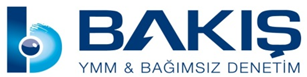 BAKIŞ YMM VE BAĞIMSIZ DENETİM A.Ş              YEMİNLİ MALİ MÜŞAVİR                     İLHAN ALKILIÇBAKIŞ MEVZUATBAKIŞ MEVZUATBAŞLIK DAMGA VERGİSİ  KANUNU İLE HARÇLAR   KANUNU’NDA DEĞİŞİKLİK  YAPILDISayı 2017/46ÖZET Bazı inşaat faaliyetlerine ilişkin sözleşmeler,  damga vergisi  kapsamına alındı. 8 Mart 2017 tarihli ve 30001 sayılı Resmi Gazete’de yayımlanan 6824 sayılı BAZI ALACAKLARIN YENİDEN YAPILANDIRILMASI İLE BAZI KANUN VE KANUN HÜKMÜNDE KARARNAMELERDE DEĞİŞİKLİK YAPILMASINA DAİR KANUN’un 5’inci maddesi ile Damga Vergisi Kanunu’nda ve 6’ncı maddesi ile Harçlar Vergisi Kanunu’nda değişiklik yapılmıştır.Damga Vergisi Kanunu’da yapılan değişiklikle Kanuna ekli vergiye tabi kağıtların yer aldığı (1) sayılı Tablonun  I. Akitlerle ilgili kağıtlar” başlıklı bölümünün “A. Belli parayı ihtiva eden kağıtlar:” başlıklı fıkrasına (13) numaralı bentten sonra gelmek üzere aşağıdaki bentler eklenmiştir.Damga Vergisi Kanunu’na ekli vergiden istisna edilen kağıtların yer aldığı  (2) sayılı tablonun “V-Kurumlarla ilgili kağıtlar” başlıklı bölümünün (25) numaralı fıkrasından sonra gelmek üzere ise  aşağıdaki fıkra eklenmiştir“26. Sosyal sorumluluk projeleri kapsamında proje yürütücüsü sivil toplum kuruluşları ile bu projelere destek veren kamu kurum ve kuruluşları veya kamu kurumu niteliğindeki meslek kuruluşları arasında düzenlenen kâğıtlar.”  6824 sayılı Kanunun 6’nci maddesi ile   Harçlar Kanununa bağlı (4) sayılı tarifenin “I-Tapu işlemleri” başlıklı bölümünün (20) numaralı fıkrasının (a) bendine aşağıdaki paragraf eklenmiştir.“Bakanlar Kurulu, bu bende ilişkin kanuni nispeti, gayrimenkullerin türleri, gayrimenkul sertifikası karşılığı edinimi, sınıfları, büyüklükleri, bulunduğu yer ve vergi değerleri itibarıyla birlikte veya ayrı ayrıolmak üzere, bir katına kadar artırmaya, onda birine kadar indirmeye yetkilidir.Söz konusu Kanunlarda yapılan değişiklikler, 8 Mart 2017 tarihi itibariyle yürürlüğe girmiştir.8 Mart 2017 tarihli ve 30001 sayılı Resmi Gazete’de yayımlanan 6824 sayılı BAZI ALACAKLARIN YENİDEN YAPILANDIRILMASI İLE BAZI KANUN VE KANUN HÜKMÜNDE KARARNAMELERDE DEĞİŞİKLİK YAPILMASINA DAİR KANUN’un 5’inci maddesi ile Damga Vergisi Kanunu’nda ve 6’ncı maddesi ile Harçlar Vergisi Kanunu’nda değişiklik yapılmıştır.Damga Vergisi Kanunu’da yapılan değişiklikle Kanuna ekli vergiye tabi kağıtların yer aldığı (1) sayılı Tablonun  I. Akitlerle ilgili kağıtlar” başlıklı bölümünün “A. Belli parayı ihtiva eden kağıtlar:” başlıklı fıkrasına (13) numaralı bentten sonra gelmek üzere aşağıdaki bentler eklenmiştir.Damga Vergisi Kanunu’na ekli vergiden istisna edilen kağıtların yer aldığı  (2) sayılı tablonun “V-Kurumlarla ilgili kağıtlar” başlıklı bölümünün (25) numaralı fıkrasından sonra gelmek üzere ise  aşağıdaki fıkra eklenmiştir“26. Sosyal sorumluluk projeleri kapsamında proje yürütücüsü sivil toplum kuruluşları ile bu projelere destek veren kamu kurum ve kuruluşları veya kamu kurumu niteliğindeki meslek kuruluşları arasında düzenlenen kâğıtlar.”  6824 sayılı Kanunun 6’nci maddesi ile   Harçlar Kanununa bağlı (4) sayılı tarifenin “I-Tapu işlemleri” başlıklı bölümünün (20) numaralı fıkrasının (a) bendine aşağıdaki paragraf eklenmiştir.“Bakanlar Kurulu, bu bende ilişkin kanuni nispeti, gayrimenkullerin türleri, gayrimenkul sertifikası karşılığı edinimi, sınıfları, büyüklükleri, bulunduğu yer ve vergi değerleri itibarıyla birlikte veya ayrı ayrıolmak üzere, bir katına kadar artırmaya, onda birine kadar indirmeye yetkilidir.Söz konusu Kanunlarda yapılan değişiklikler, 8 Mart 2017 tarihi itibariyle yürürlüğe girmiştir.